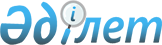 О внесении изменения в постановление Правительства Республики Казахстан от 21 апреля 1999 года № 441Постановление Правительства Республики Казахстан от 21 сентября 1999 года № 1428

      Правительство Республики Казахстан постановляет: 

      1. Внести в постановление Правительства Республики Казахстан от 21 апреля 1999 года № 441 P990441_ "О присвоении имен и переименовании учреждений образования и культуры Республики Казахстан" (САПП Республики Казахстан, 1999 г., № 14, ст. 134) следующее изменение:      в приложении 2 к указанному постановлению:     в абзаце втором раздела "по Мангистауской области" слова "города Жанаозен" заменить словами "Мангистауского района".     2. Настоящее постановление вступает в силу со дня подписания.     Премьер-Министр   Республики Казахстан  (Специалисты: Цай Л.Г. Кушенова Д.С.)          
					© 2012. РГП на ПХВ «Институт законодательства и правовой информации Республики Казахстан» Министерства юстиции Республики Казахстан
				